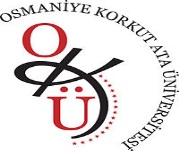 OSMANİYE KORKUT ATA ÜNİVERSİTESİMÜHENDİSLİK VE DOĞA BİLİMLERİ FAKÜLTESİELEKTRİK-ELEKTRONİK MÜHENDİSLİĞİ BÖLÜMÜ2023-2024 BAHAR YARIYILI YÜKSEK LİSANS BÜTÜNLEME SINAV PROGRAMIGÜNBAŞLANGIÇSAATİDERSÖĞRETİM ELEMANIDerslikler22/07/2024PAZARTESİ08:15EEM 532 OptimizasyonProf. Dr. Ufuk BALToplantı Salonu22/07/2024PAZARTESİ10:15EEM 518 Biyomedikal Sinyal İşlemeProf. Dr. Ufuk BALToplantı Salonu22/07/2024PAZARTESİ13:15EEM 574Sayısal Görüntü İşlemeDr. Öğr. Üyesi Yavuz Selim İŞLERToplantı Salonu22/07/2024PAZARTESİ15:15EEM 570Güneş Pili ve Teknolojik UygulamalarıDr. Öğr. Üyesi Yavuz Selim İŞLERToplantı Salonu22/07/2024PAZARTESİ17:1523/07/2024SALI08:1523/07/2024SALI10:15EEM 536MATLAB ile Makine ÖğrenmesiProf. Dr. Selahaddin Batuhan AKBENToplantı Salonu23/07/2024SALI13:15EEM 538Veri MadenciliğiProf. Dr. Selahaddin Batuhan AKBENToplantı Salonu23/07/2024SALI15:15EEM 542 Elektromanyetik Saçılım TeorisiDr. Öğr. Üyesi Seda ERMİŞToplantı Salonu23/07/2024SALI17:1524/07/2024ÇARŞAMBA08:15EEM 550 Radar Görüntüleme TeknikleriDr. Öğr. Üyesi Seda ERMİŞToplantı Salonu24/07/2024ÇARŞAMBA10:15EEM 522İşaret İşleme UygulamalarıDoç. Dr. Mehmet SÖNMEZToplantı Salonu24/07/2024ÇARŞAMBA13:15EEM 508Haberleşme Sistemlerinde Matlab UygulamalarıDoç. Dr. Mehmet SÖNMEZToplantı Salonu24/07/2024ÇARŞAMBA15:1524/07/2024ÇARŞAMBA17:1525/07/2024PERŞEMBE08:1525/07/2024PERŞEMBE10:15EEM 506 Tıbbi Görüntüleme Sistemleri ve UygulamalarDoç. Dr. Halil EROLToplantı Salonu25/07/2024PERŞEMBE13:15EEM 558Güç Sistemlerinin Bilgisayar Destekli AnaliziDoç. Dr. Halil EROLToplantı Salonu25/07/2024PERŞEMBE15:15EEM 526Enformasyon Teorisi ve KodlamaDr. Öğr. Üyesi Kemal BALIKÇIToplantı Salonu26/07/2024CUMA08:1526/07/2024CUMA10:15EEM 526Rastgele SüreçlerDr. Öğr. Üyesi Kemal BALIKÇIToplantı Salonu26/07/2024CUMA13:30EEM 504Bilgisayarla GörmeDr. Öğr. Üyesi İbrahim ÖztürkToplantı Salonu26/07/2024CUMA15:30EEM 534Doğal Dil İşlemeDr. Öğr. Üyesi İbrahim ÖztürkToplantı Salonu26/07/2024CUMA17:30